Daily Food Diary
DATE: _____________		Name: ____________________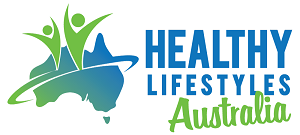 MealFood/s consumedBreakfastMorning snackLunchAfternoon snackDinnerDessert/SupperAdditional snacksWater & beveragesExercise